PREENCHER EM LETRA DE FORMA E SEM ABREVIATURAS_________________________________	________________________________________________                  Dia/Mês/Ano	Assinatura do(a) Requerente                     day/month/year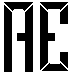 REPÚBLICA FEDERATIVA DO BRASILMINISTÉRIO DAS RELAÇÕES EXTERIORESCONSULADO-GERAL DO BRASIL EM HOUSTON5444 Westheimer Rd,Suite 1900, Houston, TX - 77056Formulário de
atestado DE residênciapor correio ou terceirosResidency certificate formREPÚBLICA FEDERATIVA DO BRASILMINISTÉRIO DAS RELAÇÕES EXTERIORESCONSULADO-GERAL DO BRASIL EM HOUSTON5444 Westheimer Rd,Suite 1900, Houston, TX - 77056DDDADOS DO SOLICITANTE (Requester’s data)DDDADOS DO SOLICITANTE (Requester’s data)DDDADOS DO SOLICITANTE (Requester’s data)Nome Completo (full name):Nome Completo (full name):Nome Completo (full name):PASSAPORTE ou IDENTIDADE (Passport or ID)PASSAPORTE ou IDENTIDADE (Passport or ID)PASSAPORTE ou IDENTIDADE (Passport or ID)Número do documento (Document number):Órgão Expedidor (issuing office):Data de Expedição dia /mês /ano    (Issued on day/month/year):    RECONHECIMENTO DE FIRMA (Signature notarization)    RECONHECIMENTO DE FIRMA (Signature notarization)    RECONHECIMENTO DE FIRMA (Signature notarization)Reconheço a autenticidade da assinatura do declarante, cuja identidade foi comprovada pelo documento mencionado, confirmando que foi aposta na minha presença. (I validate the signature of the applicant, whose identity was proved by the above mentioned document, confirming that it was affixed before me.)Reconheço a autenticidade da assinatura do declarante, cuja identidade foi comprovada pelo documento mencionado, confirmando que foi aposta na minha presença. (I validate the signature of the applicant, whose identity was proved by the above mentioned document, confirming that it was affixed before me.)Reconheço a autenticidade da assinatura do declarante, cuja identidade foi comprovada pelo documento mencionado, confirmando que foi aposta na minha presença. (I validate the signature of the applicant, whose identity was proved by the above mentioned document, confirming that it was affixed before me.)